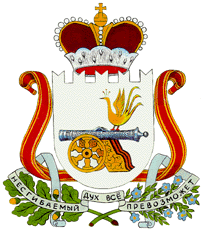 СОВЕТ ДЕПУТАТОВПУШКИНСКОГО СЕЛЬСКОГО  ПОСЕЛЕНИЯ САФОНОВСКОГО РАЙОНА СМОЛЕНСКОЙ ОБЛАСТИРЕШЕНИЕот 01 октября 2020 года.                                                   № 2/3 Об образовании постоянных комиссий  Совета депутатов Пушкинского сельского поселения Сафоновского района Смоленской области»  В связи с проведением выборов Совета депутатов Пушкинского сельского поселения Сафоновского района Смоленской области 29 сентября 2020 года Совет депутатов Пушкинского сельского поселения Сафоновского района Смоленской области     Решил:       1 Образовать следующие постоянные комиссии Совета депутатов Пушкинского сельского поселения Сафоновского района Смоленской области:         1. По бюджету, финансовой и налоговой политике, по вопросам муниципального имущества.       2.  По социальным и жилищным вопросам, транспорту и связи.       3. По вопросам жилищно-коммунального хозяйства, озеленению и экологии.      2. Утвердить состав постоянных комиссий Совета депутатов Пушкинского поселения согласно приложению № 1     3. Признать утратившим силу решение Совета депутатов Пушкинского сельского поселения №10 от 27.10.2015г. «О внесении изменений в решение Совета депутатов Пушкинского сельского поселения Сафоновского района Смоленской области №5/3 от 29.11.2005г. «Об образовании постоянных комиссий Совета депутатов Пушкинского сельского поселения Сафоновского района Смоленской области»». Глава муниципального образованияПушкинского сельского поселенияСафоновского районаСмоленской области                                                   Е.А.Шведова                                                                                      Приложение №1                                                                                      к решению Совета депутатов                                                                                      Пушкинского сельского поселения                                                                                        Сафоновского района                                                                                      Смоленской области                                                                                      от 01 октября 2020г. № 2/3СОСТАВПОСТОЯННЫХ КОМИССИЙ СОВЕТА ДЕПУТАТОВПУШКИНСКОГО СЕЛЬСКОГО ПОСЕЛЕНИЯСАФОНОВСКОГО РАЙОНА СМОЛЕНСКОЙ ОБЛАСТИ1. Комиссия по бюджету, финансовой и налоговой политике, по вопросам муниципального имущества: Соловьева И.Б. – председатель комиссии Шерченкова Л.А. Шелаев А.Е.2. По социальным и жилищным вопросам, транспорту и связи: Данилнкова Т.И.- председатель комиссии Шведов Н.Ю. Шелаев А.Е.3. По вопросам жилищно-коммунального хозяйства, озеленению и экологии: Шерченкова Л.А. – председатель комиссии Соловьева И.Б. Шведов Н.Ю.Глава муниципального образованияПушкинского сельского поселенияСафоновского района Смоленской  области                                        Е.А.Шведова